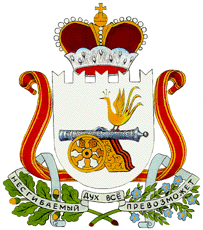 ХИСЛАВИЧСКИЙ РАЙОННЫЙ СОВЕТ ДЕПУТАТОВ Р Е Ш Е Н И Еот   26 сентября 2018г.                                                                                           № 40В соответствии с Градостроительным кодексом Российской Федерации, Земельным кодексом Российской Федерации, Федеральным законом от 6 октября 2003 года № 131-ФЗ «Об общих принципах организации местного самоуправления в Российской Федерации», руководствуясь Уставом муниципального образования  «Хиславичский район», Хиславичский районный Совет депутатовРЕШИЛ:1.Провести публичные слушания по проекту «О внесении изменений в Правила землепользования и застройки Городищенского сельского поселения Хиславичского района Смоленской области, утвержденные решением Совета депутатов Городищенского сельского поселения Хиславичского района Смоленской области № 17-а от 03.08.2015г.», в здании  Администрации Городищенского сельского поселения  14.11.2018г. в 10:00.2. Образовать временную комиссию по подготовке, организации и проведению публичных слушаний по сбору предложений и замечаний, касающихся проекта Правил землепользования и застройки в новой редакцииГородищенского сельского поселения Хиславичского района Смоленской области в следующем составе:- Маганков В.Б. – Глава муниципального образования Городищенского сельского поселения Хиславичского района Смоленской области;- Петрович Т.М. – депутат Совета депутатов Городищенского сельского поселения Хиславичского района Смоленской области;- Шармакова О.В. – депутат Совета депутатов Городищенского сельского поселения Хиславичского района Смоленской области;3. Определить места для размещения и ознакомления с материалами Правил землепользования и застройки в новой редакцииГородищенского сельского поселения Хиславичского района Смоленской области:- Администрация муниципального образования «Хиславичский район» Смоленской области, п. Хиславичи ул. Советская д. 23;- Администрация Городищенского сельского поселения Хиславичского района Смоленской области д. Городище.4. Установить, что предложения и замечания в устной или письменной форме по проекту Правил землепользования и застройки в новой редакцииГородищенского сельского поселения Хиславичского района Смоленской области принимаются в рабочие дни с 9.00 до 13.00 и с 14.00 до 17.00 по адресу п. Хиславичи ул. Советская д. 23,  в срок до 31.10.2018г. 5. Заключение о результатах публичных слушаний опубликовать в газете «Хиславичские известия» и разместить на официальном сайте Администрации муниципального образования «Хиславичский район» в сети Интернет.6. Настоящее решение вступает в силу со дня его официального опубликования в газете «Хиславичские известия».7. Контроль за исполнением настоящего решения оставляю за собой.Об организации и проведении публичных слушаний «О внесении изменений в Правила землепользования и застройки Городищенского сельского поселения Хиславичского района Смоленской области, утвержденные решением Совета депутатов Городищенского сельского поселения Хиславичского района Смоленской области № 17-а от 03.08.2015г»Исполняющий полномочия Главы муниципального образования «Хиславичский район» Смоленской областиИсполняющий полномочия Председателя Хиславичского районного Совета депутатов                       Ю.В. Епифанов                        Н.И. Лизункова